3.4  ТЕМА:   ИЗДЕРЖКИ ПРОИЗВОДСТВА. ПРИБЫЛЬ.Вопрос 1.  Сущность и структура издержек производства.Совокупность затрат, необходимых для производства и последующей реализацииназывается издержками производства (себестоимость).Индивидуальные издержки – затраты на производство продукции хозяйствующего субъекта. (сырье, материал, топливо, электроэнергия, зарплата, амортизация зданий, сооружений, оборудования, в арендная плата и т.д.)Общественные издержки – затраты на производство определенного вида и объема продукции национальной экономики. (затраты, связанные с компенсацией ущерба, наносимого природе, расходами по подготовке рабочей силы, развитием науки и т.д.)Издержки производства = издержки общества - прибавочная стоимость.Так же выделяют:Издержки производства – содержа те из них, которые связаны с выпуском продукции.Издержки обращения – включают все издержки, обусловленные реализацией произведенной продукции. (дополнительные и чистые издержки обращения)С точки зрения поступления средств, издержки делятся на внешние (явные) и внутренние (не явные).Внешние издержки - это денежные затраты фирмы на приобретение факторов производства со стороны.Внутренние издержки - это неоплаченные издержки на собственный и самостоятельно используемый ресурс.Два похода к пониманию сути издержек:Бухгалтерские издержи- рассматривают только явные издержки.Экономические издержи- к ним относят, не только фактические денежные расходы, но и не оплаченные фирмой издержки, которые связаны с упущенной возможностью самого оптимального применения своих ресурсов.Вопрос 2. Издержки производства в краткосрочном  периоде времени.Величина издержек зависит от объема выпускаемой продукции, поэтому выделяют:Постоянные издержки – это издержки, величина, которых не зависит от объема производства. Они должны быть выплачены, даже в случае остановки предприятия. Переменные издержки – зависят от количества произведенной продукции. Они состоят из затрат на сырье, материалы и другие переменные ресурсы Графически постоянные и переменные издержки соотносятся следующим образом:При определении оптимального объема производства предприятия исходят из того, что общие издержки на единицу продукции должны быть min. Это достигается в точке, где средние издержки на единицу продукции = предельным издержкам на единицу продукции.ATC=TC/Q, AFC=FC/Q, MC=ΔTC/ΔQВопрос 3. Издержки производства в    долгосрочном периоде времени. Эффекты масштаба.Средние переменные издержки AVC вначале уменьшаются, а затем увеличиваются в соответствии с законом убывающей отдачи. Предельные издержки МC, т.е. затраты на производство каждой дополнительной единицы продукции, падают до того, как начинает действовать закон убывающей отдачи, а затем увеличиваются. Когда затраты на производство дополнительной единицы продукции сравнимы со средними затратами на единицу продукции, достигается оптимальный объем производства.Кривые издержек долгосрочного периода. В условиях долгосрочного периода фирма может изменять все свои ресурсы (все факторы становятся переменными), а отрасль может менять число фирм. Поэтому фирма в долгосрочном периоде стремиться расширить производство, снижая средние издержки.Рисунок. Средние совокупные издержки в долгосрочном периоде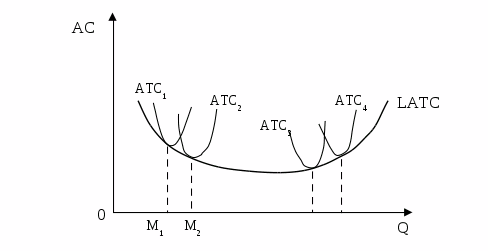 В случае возрастающей производительности средние общие издержки уменьшаются, что демонстрирует переход от  к , а при убывающей производительности – растут (переход от  к ) (см. рис. 5).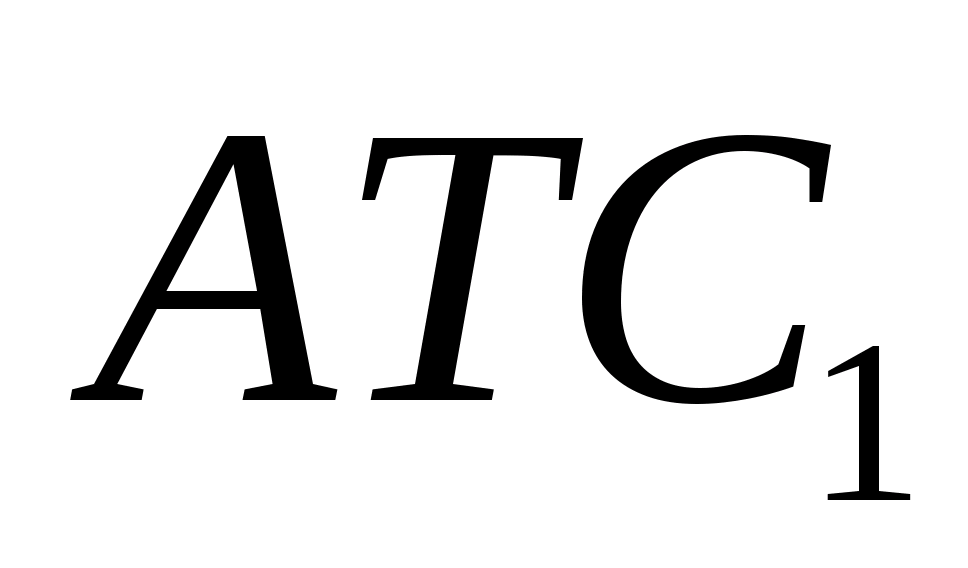 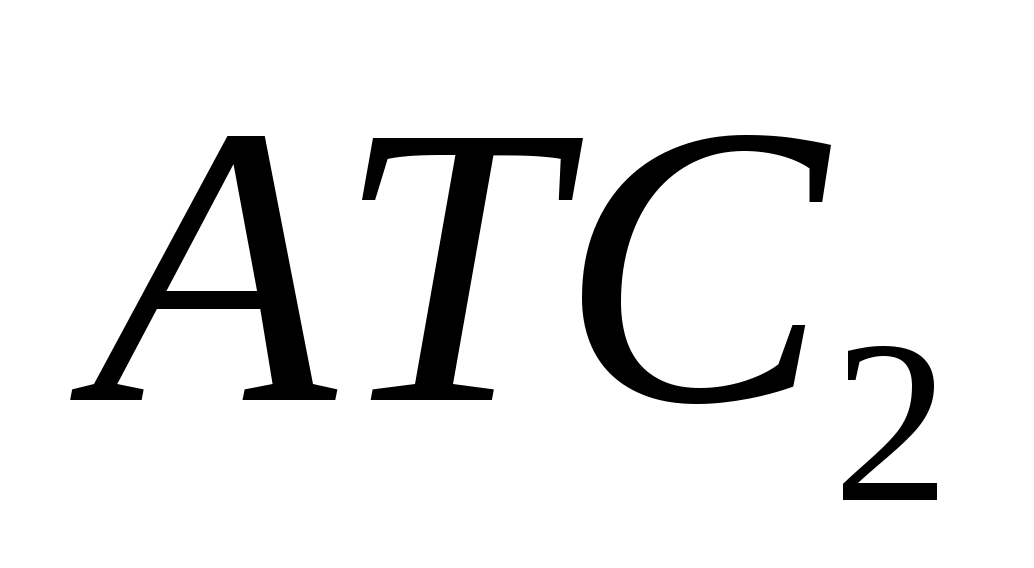 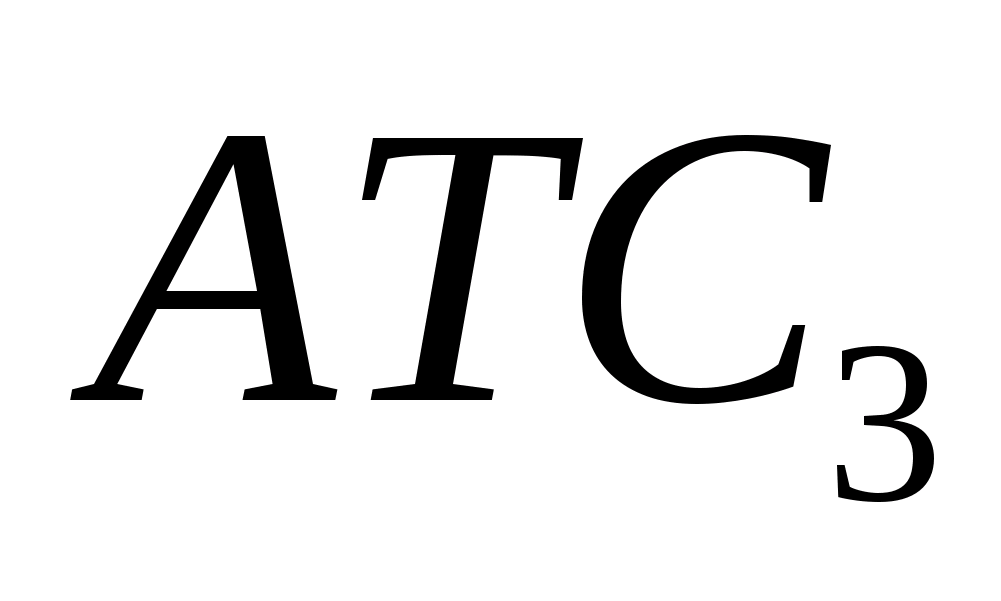 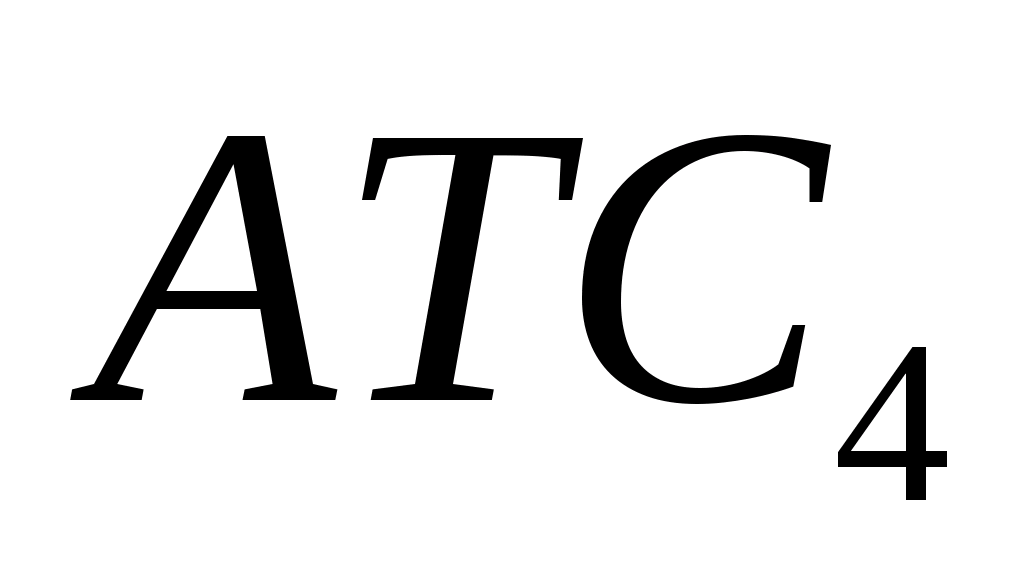 Соединив точки минимума , , ,…, , получим средние совокупные издержки в долгосрочном периоде . Если имеет место положительный эффект от масштаба, то кривая долгосрочных средних издержек имеет значительный отрицательный наклон, если имеет место постоянная отдача от масштаба, то она горизонтальна, и, наконец, в случае увеличения издержек от роста масштабов производства кривая  имеет отрицательный наклон (см. рис. 6). В разных отраслях это происходит по-разному.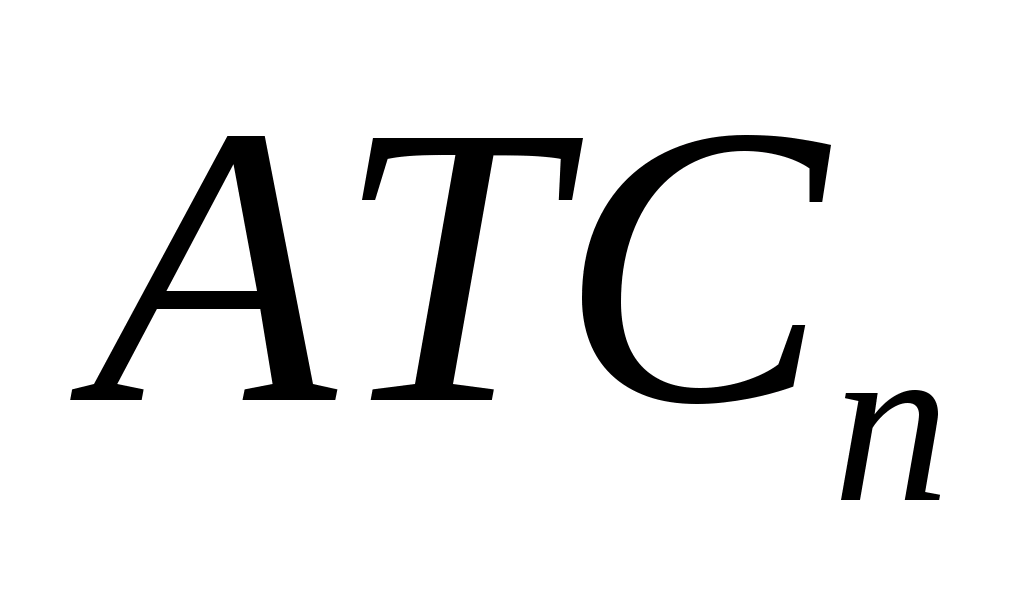 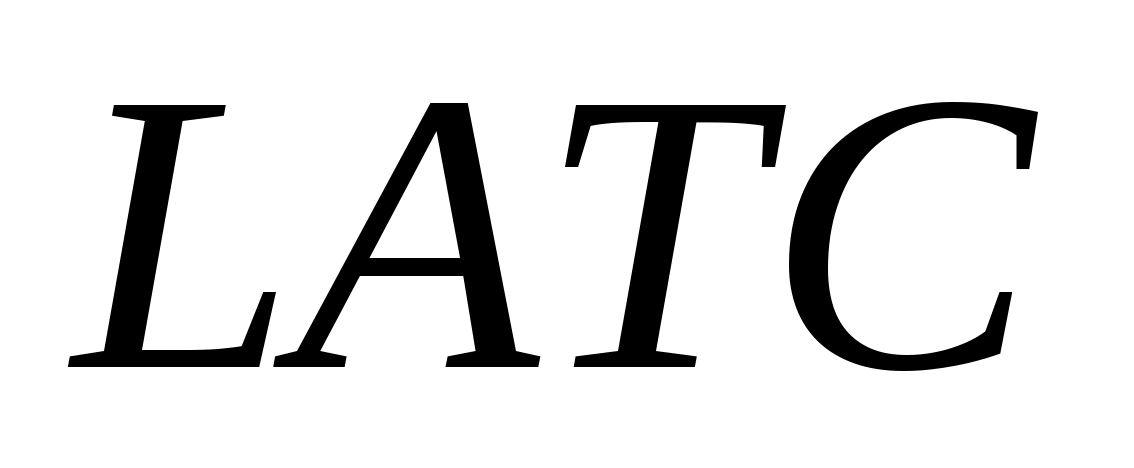 Рисунок:  Различные типы кривых долгосрочных средних издержек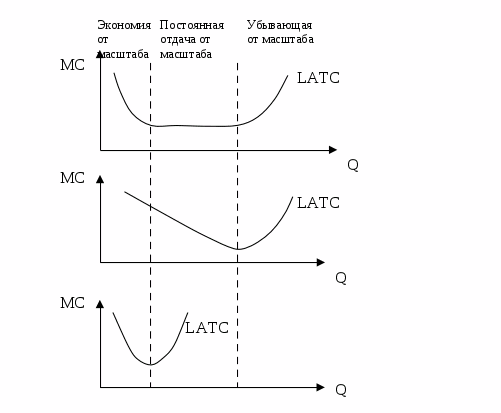 Существует много объяснений положительного и отрицательного эффекта масштаба.Экономия, обусловленная расширением масштабов производства, вызвана тем, что:по мере роста размеров предприятия увеличиваются возможности использования преимуществ специализации в производстве и управлении;на более крупных предприятиях может применяться высокопроизводительное и дорогостоящее оборудование;больше возможностей для диверсификации деятельности, развития побочных производств, выпуска продукции на базе отходов основного производства.Отрицательный эффект масштаба возникает в связи с нарушением управляемости в чрезмерно крупной фирме:снижается эффективность взаимодействия между ее отдельными подразделениями, фирма становится «неповоротливой», теряется гибкость;затрудняется контроль за реализацией решений, принимаемых руководством фирмы;в отдельных подразделениях возникают локальные интересы, противоречащие интересам фирмы в целом;с ростом размеров фирмы увеличиваются издержки на передачу и обработку информации, необходимой для принятия решений и т.п.Вопрос .  Доход и прибыль.Прибыль – это дополнительный доход, не связанный непосредственно с платой за использование факторов производства. Это плата покупателя за предпринимательский фактор, то есть за предпринимательскую деятельность производителя и продавца, дополняющую собственно производственную и торговую деятельность. Она определяется по формуле: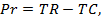 где TR – валовой доход (сумма денег, вырученная от реализации товара); TC – валовые издержки.Однако, превышение доходов над издержками – это так называемая бухгалтерская прибыль, т.к. она отражает разницу между выручкой фирмы от реализации продукции и денежными затратами фирмы на его производство. Экономическая прибыль - превышение дохода фирмы над всеми осуществленными с ее стороны и возможными, но упущенными затратами, а именно явными и неявными издержками.К внешним (явным) издержкам относятся платежи внешним (по отношению к данной фирме) поставщикам. Сумма всех явных издержек выступает как себестоимость продукции.Разница между выручкой и внешними издержками образует бухгалтерскую прибыль, которая не учитывает внутренние (или скрытые) издержки. Внутренними издержками являются: 1) издержки на ресурсы, принадлежащие самому предпринимателю; 2)нормальная прибыль, которая приходится на такой важнейший ресурс, каким является предпринимательская способность. Например, собственник земли не платит ренту, однако, обрабатывая землю самостоятельно, отказывается тем самым от сдачи ее в аренду и от дополнительного дохода, возникающего в связи с этим. Предприниматель, вложивший свои деньги в производство, не может положить их в банк и получать банковский процент. Учет не только явных, но и неявных издержек позволяет более точно оценить прибыль фирмы. Вычтя из бухгалтерской прибыли внутренние издержки, мы получаем экономическую прибыль.Прибыль и доход являются основными показателями финансовых результатов производственно-хозяйственной деятельности предприятия. Доход – это выручка от реализации продукции (работ, услуг) за вычетом материальных затрат. Он представляет собой денежную форму чистой продукции предприятия, т.е. включает в себя оплату труда и прибыль. Доход характеризует общую сумму средств, которая поступает предприятию за определенный период и за вычетом налогов может быть использована на потребление и инвестирование. Доход иногда является объектом налогообложения. В этом случае после вычета налога он подразделяется на фонды потребления, инвестиционный и страховой. Фонд потребления используется на оплату труда персонала и др. выплаты. К материальным относятся затраты, включаемые в соответствующий элемент сметы затрат на производство, а также приравненные к ним затраты на: амортизацию основных фондов, отчисления на социальные нужды, а также прочие затраты (кроме  затрат на оплату труда). Прибыль – это часть выручки, остающаяся после возмещения всех затрат на производство и сбыт продукции.На величину прибыли (дохода) существенно влияют как объем выпускаемой продукции, так и ее ассортимент, качество, величина себестоимости, совершенствование ценообразования и другие факторы. В свою очередь прибыль воздействует на такие показатели, как рентабельность, платежеспособность предприятия и другие. Общая величина прибыли предприятия (валовая прибыль) состоит из трех частей: 1)  прибыли от реализации продукции - как разницы между выручкой от реализации продукции (без учета НДС и акцизного сбора) и ее полной себестоимостью; 2)  прибыли от реализации материальных ценностей и иного имущества (это разница между ценой их продажи и затратами на их приобретение и реализацию); 3)  прибыли от внереализационных операций, т.е. операций, непосредственно не связанных с основной деятельностью (доходы по ценным бумагам, от долевого участия в совместных предприятиях; сдачи имущества в аренду; превышение суммы полученных штрафов над уплаченными и др.). Выделяют налогооблагаемую прибыль, т.е. прибыль, рассчитанную с учетом положений налогового законодательства. Эта прибыль является базой налогообложения налогом на прибыль. Она отличается от бухгалтерской прибыли, которая рассчитывается по данным бухгалтерского учета.Чистая прибыль представляет собой разницу между валовой прибылью и налогом на прибыль. Она остается в распоряжении предприятия и направляется в фонды потребления и накопления. Из фонда потребления чистая прибыль расходуется на следующие цели: оплата путевок работникам, премии, подарки и т.п. Из фонда накопления предприятие финансирует инвестиционные расходы: приобретение новых основных фондов, строительство, реконструкцию, модернизацию, приобретение акций других предприятия и т.п.